Российская ФедерацияРостовская областьАдминистрация Семикаракорского городского поселенияПОСТАНОВЛЕНИЕ18.03.2021                                     г. Семикаракорск                                      №165Об утверждении  отчета о реализации муниципальной программы  «Муниципальное имущество» за 2020 год        В соответствии с бюджетным законодательством Российской Федерации, в целях реализации решения Собрания депутатов Семикаракорского городского поселения от 24.11.2017 № 75 «О бюджетном процессе в Семикаракорском городском поселении», постановлением Администрации Семикаракорского городского поселения от 05.02.2021 № 57 «Об утверждении Методических рекомендаций по разработке и реализации муниципальныхпрограмм Семикаракорского городского поселения» ПОСТАНОВЛЯЮ:          1. Утвердить отчет о реализации муниципальной программы «Муниципальное имущество» за 2020 год  согласно приложению к настоящему постановлению.2. Постановление вступает в силу после его официального обнародования на информационном стенде в здании Администрации Семикаракорского городского поселения и в библиотеке муниципального бюджетного учреждения «Городской культурно-досуговый центр». 3. Контроль за выполнением настоящего постановления возложить на заместителя главы Администрации Семикаракорского городского поселения по городскому хозяйству Ильина М.Н.Глава АдминистрацииСемикаракорскогогородского поселения                                                                   А.Н. ЧерненкоПостановление вносит:Заведующий отделом архитектуры, градостроительства и земельно-имущественных отношений – главный архитектор Сулименко А.В.исп. С.А. ЮриковаПриложение  к постановлениюАдминистрации Семикаракорского городского поселения   Отчето реализации муниципальной программы Семикаракорского городского поселения«Муниципальное имущество» за 2020 годРаздел1. Конкретные результаты, достигнутые за 2020 год.Основной  целью программы является:     - повышение качества управления муниципальным имуществом,  развитие территории Семикаракорского городского поселения.      В рамках программы  проводились  следующие мероприятия:         -  проведено межевание и постановка на государственный кадастровый учет земельных участков, расположенных на территории Семикаракорского городского поселения; - проведена оценка муниципального имущества, для заключения договоров  аренды, приватизации муниципального имущества;-  осуществлена оплата транспортного налога;- осуществлена оплата налога на имущество организации;- осуществлена оплата земельного налога;- проведено техническое обслуживание камер видеонаблюдения;- приобретены элементы для детских площадок;- произведены отчисления на капитальный ремонт региональному оператору по неприватизированным квартирам;-  выполнена разработка проекта освоения лесов;- оплачена кредиторская задолженность по техническому обслуживанию камер видеонаблюдения;- оплачена кредиторская задолженность по проекту планировки и межевания территории;- оплачена кредиторская задолженность по перепланировке помещения. Раздел 2. Результаты реализации основных мероприятий Программы             Достижению результатов в 2020 году способствовала реализация ответственным исполнителем и участниками муниципальной программы основных мероприятий программы.Основное мероприятие «Техническое обслуживание камер видеонаблюдения» выполнено на 98%.          Основное мероприятие «Оплата кредиторской задолженности за техническое обслуживание камер видеонаблюдения» выполнено на 100%.          Основное мероприятие «Оплата налога на имущество организаций» выполнено на 92%.          Основное мероприятие «Изготовление и приобретение тактильных мнемосхем» выполнено на 25%.          Основное мероприятие «Межевание и постановка на государственный кадастровый учет земельных участков, расположенных на территории Семикаракорского городского поселения» выполнено на 100%.          Основное мероприятие «Межевание и постановка на государственный кадастровый учет земельных участков, расположенных на территории Семикаракорского городского поселения (КЗ)» выполнено на 100%.          Основное мероприятие «Передача иных межбюджетных трансфертов из бюджета Семикаракорского городского поселения Семикаракорского района бюджету Семикаракорского района по внесению изменений в утвержденный генеральный план и правила землепользования и застройки Семикаракорского городского поселения, в части корректировки и координатного описания границы населенного пункта, а также корректировки и координатного описания установленных границ » выполнено на 100%.          Основное мероприятие «Оплата земельного налога» выполнено на 100%.          Основное мероприятие «Оплата транспортного налога» выполнено на 100%.          Основное мероприятие «Оценка муниципального имущества» выполнено на 100%.          Основное мероприятие «Приобретение элементов детской площадки» выполнено на 100%.Раздел 3. Анализ факторов, повлиявших, на ход реализации муниципальной программыВ 2020 году факторов, повлиявших на ход реализации муниципальной программы, не зафиксировано.                  Раздел 4. Сведения об использовании бюджетных ассигнований и внебюджетных средств на реализацию ПрограммыОбъем запланированных расходов на реализацию муниципальной программы на 2020 год  составил 823,18 тыс. рублей, в том числе по источникам финансирования: бюджет  поселения 823,18	тыс. рублей;План ассигнований в соответствии с Решением Собрания депутатов Семикаракорского городского поселения от 25.11.2019 № 154«О бюджете Семикаракорского городского поселения Семикаракорского района   на 2020год и на плановый  период 2021  и 2022годов» составил 1022,4 тыс. рублей (после внесения изменений сумма составила 823,18 тыс. рублей). В соответствии со сводной бюджетной росписью – 823,18 тыс. рублей, в том числе по источникам финансирования: бюджет Семикаракорского городского поселения 823,18 тыс. рублей.Исполнение расходов по муниципальной  программе составило 741,36 тыс. рублей, в том числе по источникам финансирования: бюджет Семикаракорского городского поселения Семикаракорского района 741,36 тыс. рублей.      Объем неосвоенных бюджетных ассигнований бюджета Семикаракорского городского поселения Семикаракорского района и безвозмездных поступлений в  бюджет Семикаракорского городского поселения Семикаракорского района составил 81,82 тыс. рублей, из них: 81,82 тыс. рублей экономия по результату проведенных аукционов, оплата по контрактам проведена за фактически  оказанные услуги.Сведения об использовании бюджетных ассигнований и внебюджетных средств на реализацию  муниципальной программы за 2020  год приведеныв приложении 2 к отчету о реализации  муниципальной программы.Раздел 5. Сведения о достижении значений показателей муниципальной программы, подпрограмм муниципальной программы за 2020 годМуниципальной программой предусмотрены значения соответствующие Показатель1 «Доля приватизированных объектов недвижимого имущества в общем количестве объектов недвижимого имущества, учтенных в Реестре, подлежащих приватизации»– плановое значение – 74 %, фактическое значение–74 %.Показатель 2 «Доходы от сдачи в аренду имущества и земельных участков, находящегося в муниципальной собственности» –плановое значение– 80 тыс.руб, фактическое значение– 163 тыс.руб.Показатель 3 «Доля зарегистрированных объектов недвижимого имущества в общем количестве объектов недвижимого имущества, учтенных в Реестре»–плановое значение –72 процентов, фактическое значение– 69 процентов.Показатель 4 «Доля объектов недвижимого имущества, поставленных на кадастровый учет, в общем количестве объектов недвижимого имущества подлежащих постановке на кадастровый учет»–плановое значение–73%, фактическое значение– 70%.Показатель 5 «Доля земельных участков, сформированных и поставленных на кадастровый учет, в общем количестве земельных участков сформированных и подлежащих постановке на кадастровый учет»–плановое значение–78%, фактическое значение– 68%.Сведения о достижении значений показателей муниципальной  программы за 2020 год представлены в приложении 3 к настоящему отчету.Раздел 6. Результаты оценки эффективности реализациимуниципальной программыЭффективность муниципальной программы определяется на основании степени выполнения целевых показателей, основных мероприятий и оценки бюджетной эффективности муниципальной программы.1. Степень достижения целевых показателей программы,степень достижения целевого показателя  1 равна 1;  Степень реализации основных мероприятий, приоритетных основных мероприятий и мероприятий ведомственных целевых программ, финансируемых за счет всех источников финансирования, оценивается как доля основных мероприятий, приоритетных основных мероприятий и мероприятий ведомственных целевых программ, выполненных в полном объеме.Степень реализации основных мероприятий, приоритетных основных мероприятий и мероприятий ведомственных целевых программ, составляет 1, что характеризует высокий уровень эффективности реализации муниципальной  программы по степени реализации основных мероприятий, приоритетных основных мероприятий и мероприятий ведомственных целевых программ.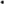 3. Бюджетная эффективность реализации Программы рассчитывается в несколько этапов:         3.1. Степень реализации основных мероприятий, приоритетных основных мероприятий и мероприятий ведомственных целевых программ, финансируемых за счет средств  бюджета района,  безвозмездных поступлений в  бюджет района,  бюджетов поселений, оценивается как доля мероприятий, выполненных в полном объеме.Степень реализации основных мероприятий, приоритетных основных мероприятий и мероприятий ведомственных целевых программ, муниципальной  программы составляет 1.         3.2. Степень соответствия запланированному уровню расходов за счет средств  бюджета поселения,  безвозмездных поступлений в  бюджет поселения   оценивается как отношение фактически произведенных в отчетном году бюджетных расходов на реализацию муниципальной  программы к их плановым значениям.Степень соответствия запланированному уровню расходов: 823,18тыс.рублей /741,36тыс.рублей= 1,11.3.3. Эффективность использования средств  бюджета  поселения рассчитывается как отношение степени реализации основных мероприятий, приоритетных основных мероприятий и мероприятий ведомственных целевых программ к степени соответствия запланированному уровню расходов за счет средств бюджета поселения, безвозмездных поступлений в  бюджет поселения.Эффективность использования финансовых ресурсов на реализацию муниципальной  программы:1/1,03= 0,90, в связи, с чем бюджетная эффективность реализацииМуниципальной программы является высокойУровень реализации муниципальной  программы в целом1,5 х 0,5 + 1 х 0,3 + 1,11 х 0,2 = 0.80, в связи, с чем уровень реализации муниципальной  программы является высокий.Раздел 7. Предложения по дальнейшей реализации ПрограммыПредложения по дальнейшей реализации Программы отсутствуют.Приложение 1к отчету о реализации муниципальной программы Семикаракорского городского поселения«Муниципальное имущество» за 2020 годСВЕДЕНИЯо выполнении основных мероприятий, приоритетных основных мероприятий, мероприятий, приоритетных  мероприятий, а также контрольных событий  муниципальной программы Семикаракорского городского поселения «Муниципальное имущество» за 2020г.Приложение 2к отчету о реализации муниципальной программы Семикаракорского городского поселения«Муниципальное имущество» за 2020 годСведения об использовании бюджетных ассигнований и внебюджетных средствна реализацию муниципальной программы Семикаракорского городского поселения«Муниципальное имущество» за 2020 годПриложение 3к отчету о реализации муниципальной программы Семикаракорского городского поселения«Муниципальное  имущество» за 2020 годСВЕДЕНИЯо достижении значений показателей муниципальной программы Семикаракорского городского поселения «Муниципальное  имущество»                          от 18.03.2021 № 165№ п/пНомер и наименование <1>Ответственный 
 исполнитель, соисполнитель, участник  
(должность/ ФИО)Плановый срок окончания реализацииФактический срокФактический срокРезультатыРезультатыПричины не реализации/ реализации не в полном объеме№ п/пНомер и наименование <1>Ответственный 
 исполнитель, соисполнитель, участник  
(должность/ ФИО)Плановый срок окончания реализацииначала реализацииокончания реализациизаплани-рованныедостигнутыеПричины не реализации/ реализации не в полном объеме1234567891Основное мероприятие 1Техническое обслуживание камер видеонаблюдениязаместитель главы Администрации Семикаракорского городского поселения по городскому хозяйству, заведующий отделом архитектуры, градостроительства и земельно-имущественных отношений Администрации Семикаракорского городского поселения -главный архитектор; муниципальные служащие Администрации Семикаракорского городского поселенияв течение года01.01.202031.12.2020 Полное техническое обслуживание камер видеонаблюдения Полное техническое обслуживание камер видеонаблюденияВыполнено в полном объеме2Основное мероприятие 2Техническое обслуживание камер видеонаблюдения (КЗ)отдел финансово-экономического и бухгалтерского учетав течение года01.01.202031.12.2020Погашение кредиторской задолженостиПогашение кредиторской задолженостиВыполнено в полном объеме3Основное мероприятие 3Налог на имущество организацийотдел финансово-экономического и бухгалтерского учетав течение года01.01.202031.12.2020Оплата налога на имущество организацийОплата налога на имущество организацийВыполнено в полном объеме4Основное мероприятие 4Изготовление и приобретение тактильных мнемосхемзаместитель главы Администрации Семикаракорского городского поселения по городскому хозяйству, заведующий отделом архитектуры, градостроительства и земельно-имущественных отношений Администрации Семикаракорского городского поселения -главный архитектор; муниципальные служащие Администрации Семикаракорского городского поселенияв течение года01.01.202031.12.2020Оснащение объектов тактильными мнемосхемамиОснащение объектов тактильными мнемосхемами Выполнено не в полном объеме5Основное мероприятие 5Межевание и постановка на государственный кадастровый учет земельных участков, расположенных на территории Семикаракорского городского поселения заместитель главы Администрации Семикаракорского городского поселения по городскому хозяйству, заведующий отделом архитектуры, градостроительства и земельно-имущественных отношений Администрации Семикаракорского городского поселения -главный архитектор; муниципальные служащие Администрации Семикаракорского городского поселенияв течение года01.01.202031.12.2020Межевание и постановка на государственный кадастровый учет земельных участковМежевание и постановка на государственный кадастровый учет земельных участковВыполнено в полном объеме6Основное мероприятие 6Межевание и постановка на государственный кадастровый учет земельных участков, расположенных на территории Семикаракорского городского поселения (КЗ) отдел финансово-экономического и бухгалтерского учетав течение года01.01.202031.12.2020Погашение кредиторской задолженостиПогашение кредиторской задолженостиВыполнено в полном объеме7Основное мероприятие 7Передача иных межбюджетных трансфертов из бюджета Семикаракорского городского поселения Семикаракорского района бюджету Семикаракорского района по внесению изменений в утвержденный генеральный план и правила землепользования и застройки Семикаракорского городского поселения, в части корректировки и координатного описания границы населенного пункта, а также корректировки и координатного описания установленных границ заместитель главы Администрации Семикаракорского городского поселения по городскому хозяйству, заведующий отделом архитектуры, градостроительства и земельно-имущественных отношений Администрации Семикаракорского городского поселения -главный архитектор, отдел финансово-экономического и бухгалтерского учетав течение года01.01.202031.12.2020Передача иных межбюджетных трансфертов из бюджета Семикаракорского городского поселения Семикаракорского района бюджету Семикаракорского района по внесению изменений в утвержденный генеральный план и правила землепользования и застройки Семикаракорского городского поселения, в части корректировки и координатного описания границы населенного пункта, а также корректировки и координатного описания установленных границПередача иных межбюджетных трансфертов из бюджета Семикаракорского городского поселения Семикаракорского района бюджету Семикаракорского района по внесению изменений в утвержденный генеральный план и правила землепользования и застройки Семикаракорского городского поселения, в части корректировки и координатного описания границы населенного пункта, а также корректировки и координатного описания установленных границВыполнено в полном объеме8Основное мероприятие 8 Изготовление технической и проектной документациизаместитель главы Администрации Семикаракорского городского поселения по городскому хозяйству, заведующий отделом архитектуры, градостроительства и земельно-имущественных отношений Администрации Семикаракорского городского поселения -главный архитекторв течение года01.01.202031.12.2020Изготовление технических плановИзготовление технических плановВыполнено в полном объеме9Основное мероприятие 9Оплата земельного налогаотдел финансово-экономического и бухгалтерского учетав течение года01.01.202031.12.2020Оплата земельного налогаОплата земельного налогаВыполнено в полном объеме10Основное мероприятие 10 Оплата транспортного налогаотдел финансово-экономического и бухгалтерского учетав течение года01.01.202031.12.2020Оплата транспортного  налогаОплата транспортного налогаВыполнено в полном объеме11Основное мероприятие 11Оценка муниципального имуществазаместитель главы Администрации Семикаракорского городского поселения по городскому хозяйству, заведующий отделом архитектуры, градостроительства и земельно-имущественных отношений Администрации Семикаракорского городского поселения -главный архитекторв течение года01.01.202031.12.2020Проведение оценки муниципального имуществаПроведение оценки муниципального имуществаВыполнено в полном объеме12Основное мероприятие 12Приобретение элементов детской площадкизаместитель главы Администрации Семикаракорского городского поселения по городскому хозяйству, заведующий отделом архитектуры, градостроительства и земельно-имущественных отношений Администрации Семикаракорского городского поселения -главный архитекторв течение года01.01.202031.12.2020Приобретение  элементов детской площадкиПриобретение  элементов детской площадкиВыполнено в полном объемеНаименование муниципальной программы, подпрограммы, основного мероприятия<4>Источники финансированияОбъемрасходов(тыс. рублей), предусмотренныхОбъемрасходов(тыс. рублей), предусмотренныхФактические 
расходы (тыс. рублей),
<1>Наименование муниципальной программы, подпрограммы, основного мероприятия<4>Источники финансирования муниципальной программой сводной бюджетной росписьюФактические 
расходы (тыс. рублей),
<1>12345Муниципальная программа Семикаракорского городского поселения
«Муниципальное  имущество»Всего823,18823,18741,36Муниципальная программа Семикаракорского городского поселения
«Муниципальное  имущество»бюджет районаМуниципальная программа Семикаракорского городского поселения
«Муниципальное  имущество»безвозмездные поступления в бюджет района, <2>Муниципальная программа Семикаракорского городского поселения
«Муниципальное  имущество»в том числе за счет средств:Муниципальная программа Семикаракорского городского поселения
«Муниципальное  имущество»- областного бюджета Муниципальная программа Семикаракорского городского поселения
«Муниципальное  имущество» - федерального бюджетаМуниципальная программа Семикаракорского городского поселения
«Муниципальное  имущество» - Фонда содействия реформированию ЖКХМуниципальная программа Семикаракорского городского поселения
«Муниципальное  имущество» - Федерального фонда обязательного медицинского страхованияМуниципальная программа Семикаракорского городского поселения
«Муниципальное  имущество»- Пенсионного фонда Российской ФедерацииМуниципальная программа Семикаракорского городского поселения
«Муниципальное  имущество»бюджет  поселений<2>823,18823,18741,36Муниципальная программа Семикаракорского городского поселения
«Муниципальное  имущество»внебюджетные источники<2>№ п/п№ п/пНомер и наименованиеНомер и наименованиеЕдиницаизмеренияЗначения показателя муниципальной программы, подпрограммы муниципальной программыЗначения показателя муниципальной программы, подпрограммы муниципальной программыЗначения показателя муниципальной программы, подпрограммы муниципальной программыЗначения показателя муниципальной программы, подпрограммы муниципальной программыЗначения показателя муниципальной программы, подпрограммы муниципальной программыЗначения показателя муниципальной программы, подпрограммы муниципальной программыОбоснование отклонений 
 значений показателя   на конец  отчетного года (при наличии)Обоснование отклонений 
 значений показателя   на конец  отчетного года (при наличии)Обоснование отклонений 
 значений показателя   на конец  отчетного года (при наличии)№ п/п№ п/пНомер и наименованиеНомер и наименованиеЕдиницаизмеренияГод, предшествующий отчетномуОтчетный годОтчетный годОтчетный годОтчетный годОтчетный годОбоснование отклонений 
 значений показателя   на конец  отчетного года (при наличии)Обоснование отклонений 
 значений показателя   на конец  отчетного года (при наличии)Обоснование отклонений 
 значений показателя   на конец  отчетного года (при наличии)№ п/п№ п/пНомер и наименованиеНомер и наименованиеЕдиницаизмеренияГод, предшествующий отчетномупланпланфактфактфактОбоснование отклонений 
 значений показателя   на конец  отчетного года (при наличии)Обоснование отклонений 
 значений показателя   на конец  отчетного года (при наличии)Обоснование отклонений 
 значений показателя   на конец  отчетного года (при наличии)12223455566677Муниципальная  программа Семикаракорского городского поселения «Муниципальная политика»Муниципальная  программа Семикаракорского городского поселения «Муниципальная политика»Муниципальная  программа Семикаракорского городского поселения «Муниципальная политика»Муниципальная  программа Семикаракорского городского поселения «Муниципальная политика»Муниципальная  программа Семикаракорского городского поселения «Муниципальная политика»Муниципальная  программа Семикаракорского городского поселения «Муниципальная политика»Муниципальная  программа Семикаракорского городского поселения «Муниципальная политика»Муниципальная  программа Семикаракорского городского поселения «Муниципальная политика»Муниципальная  программа Семикаракорского городского поселения «Муниципальная политика»Муниципальная  программа Семикаракорского городского поселения «Муниципальная политика»Муниципальная  программа Семикаракорского городского поселения «Муниципальная политика»Муниципальная  программа Семикаракорского городского поселения «Муниципальная политика»Муниципальная  программа Семикаракорского городского поселения «Муниципальная политика»1.Доля приватизированных объектов недвижимого имущества в общем количестве объектов недвижимого имущества, учтенных в Реестре, подлежащих приватизацииДоля приватизированных объектов недвижимого имущества в общем количестве объектов недвижимого имущества, учтенных в Реестре, подлежащих приватизациипроцентыпроценты7070747474747474Показатель соответствует плановому 2Доходы от сдачи в аренду имущества и земельных участков, находящегося в муниципальной собственностиДоходы от сдачи в аренду имущества и земельных участков, находящегося в муниципальной собственноститыс.руб.тыс.руб.8080808080163163163Превышение планового значения  показателя обусловлено  увеличением количества переданного в аренду имущества3Доля зарегистрированных объектов недвижимого имущества в общем количестве объектов недвижимого имущества, учтенных в РеестреДоля зарегистрированных объектов недвижимого имущества в общем количестве объектов недвижимого имущества, учтенных в Реестрепроцентыпроценты7070727272696969Показатель снизился. Обусловлено невозможностью проведения работ в первом и втором квартале 4Доля объектов недвижимого имущества, поставленных на кадастровый учет, в общем количестве объектов недвижимого имущества подлежащих постановке на кадастровый учетДоля объектов недвижимого имущества, поставленных на кадастровый учет, в общем количестве объектов недвижимого имущества подлежащих постановке на кадастровый учетпроцентыпроценты7070737373707070Показатель снизился. Обусловлено невозможностью проведения работ в первом и втором квартале5Доля земельных участков, сформированных и поставленных на кадастровый учет, в общем количестве земельных участков сформированных и подлежащих постановке на кадастровый учетДоля земельных участков, сформированных и поставленных на кадастровый учет, в общем количестве земельных участков сформированных и подлежащих постановке на кадастровый учетпроцентыпроценты7575787878686868Показатель снизился. Обусловлено невозможностью проведения работ в первом и втором квартале